 АДМИНИСТРАЦИЯ 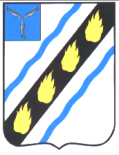 СОВЕТСКОГО МУНИЦИПАЛЬНОГО РАЙОНА САРАТОВСКОЙ ОБЛАСТИ ПО С Т А Н О В Л Е Н И Е	 от  23.07.2015    №    577 р.п.Степное  подготовке проекта по внесению изменений правила землепользования и застройкиСтепновского муниципального образования  Советского муниципального района   соответствии с Градостроительным кодексом Российской Федерации, Земельным кодексом Российской Федерации, в целях обеспечения правовых основ градостроительной деятельности и повышения эффективности доступа   земельным  участкам,  привлечения  инвестиций  в  строительство  иобустройство  территории	 	Степновского  муниципального  образования	, Уставом  Советского  муниципального  района,	 	администрация  Советского муниципального района	 ПОСТАНОВЛЯЕТ:    Утвердить  Порядок  подготовки,  согласования,  обсуждения  и внесения  на  утверждение  проекта  по  внесению  изменений  в  правила землепользования и застройки Степновского муниципального образования Советского  муниципального  района  Саратовской  области  согласно приложению.    Установить  сроки  проведения  работ  по  подготовке  и  разработке проекта по внесению изменений в правила землепользования и застройки Степновского  муниципального  образования  Советского  муниципального района с 20.08.2015г. по 21.09.2015г.  Функции по подготовке проекта по внесению изменений в правила землепользования и застройки Степновского муниципального образования Советского муниципального района возложить на комиссию по подготовке правил землепользования и застройки Советского муниципального района, утвержденную  постановлением  главы  администрации  Советского муниципального  района  Саратовской  области  от  30.05.2007  №  158               «О  комиссии  по  подготовке  правил  землепользования  и  застройки Советского  муниципального района».   Комиссии  по  подготовке  проекта  правил  землепользования  и застройки Советского муниципального района:  4.1. Обеспечить подготовку проекта по  внесению изменений в правила землепользования и застройки Степновского муниципального образования Советского муниципального района; 4.2.  Обеспечить  опубликование  сообщения  и  размещение  на официальном  сайте    администрации  муниципального  района  в  течение десяти  дней  с  даты  принятия  постановления  о  подготовке  проекта  по внесению  в  правила  землепользования  и  застройки  Степновского муниципального  образования  Советского  муниципального  района  с указанием:  состава и порядка деятельности комиссии по подготовке проекта по внесению изменений в правила землепользования и застройки Степновского муниципального образования Советского муниципального района;   порядка  и  сроков  проведения  работ  по  подготовке  проекта  по внесению  в  правила  землепользования  и  застройки  Степновского муниципального образования Советского муниципального района;   порядка  направления  в  комиссию  по  подготовке  правил, предложений, замечаний, дополнений  заинтересованных лиц для внесения их в проект по внесению изменений в правила землепользования и застройки Степновского  муниципального  образования  Советского  муниципального района.   Контроль  исполнения  настоящего  постановления  возложить  на          председателя  комитета  по  вопросам  строительства,  ЖКХ  и  обеспечения безопасности  жизнедеятельности  населения  Советского  муниципального района.  Настоящее постановление вступает в силу со дня его опубликования.  Глава администрации Советского муниципального района                           	                      	                                        	С.В. Пименов Игнатова А.Н. 5-00-37  Приложение   постановлению администрации Советского муниципального района от 23.07.2015   2015г. № 577 ПОРЯДОК подготовки,  согласования,  обсуждения  и  внесения  на  утверждение проекта  по  внесению  изменений  в  правила  землепользования  и застройки  Степновского  муниципального  образования  Советского муниципального района Саратовской области  Общие положения 1.1.  Настоящий  Порядок  подготовки,  согласования,  обсуждения  и внесения  на  утверждение  проекта  по  внесению  изменений  в  правила землепользования и застройки Степновского муниципального образования Советского муниципального района Саратовской области	 (	далее – Проект) определяет организацию,  и последовательность работ по подготовке проекта по  внесению  изменений  в  правила  землепользования  и  застройки Степновского муниципального образования в соответствии со статьями 31,  33 Градостроительного кодекса Российской Федерации. 1.2.  Подготовка  Проекта  осуществляется  с  учетом  положений  о территориальном  планировании,  содержащихся  в  документах территориального  планирования,  с  учетом  требований  технических регламентов,  результатов  публичных  слушаний  и  предложений заинтересованных лиц.  Порядок подготовки Проекта по внесению изменений в правила землепользования и застройки Степновского муниципального образования 2.1.  Решение  о  подготовке  Проекта    принимается  главой администрации Советского муниципального района с установлением этапов градостроительного  зонирования  применительно  ко  всем  территориям Степновского муниципального образования, порядка и сроков проведения работ по подготовке Проекта, иных положений, касающихся организации указанных работ. 2.2.  Одновременно с принятием решения о подготовке Проекта  глава администрации Советского муниципального района возлагает функции по подготовке Проекта  на комиссию по подготовке правил землепользования и застройки Советского муниципального района (далее – Комиссия). Комиссия утверждена  постановлением  главы  администрации  Советского муниципального района от 30.05.2007 № 158 «О комиссии по подготовке правил землепользования и застройки Советского муниципального района».	  2.3. 	Комиссия не позднее десяти дней с момента принятия решения о подготовке  Проекта    обеспечивает  опубликование  (обнародование)  сообщения о принятии такого решения и размещение указанного сообщения на официальном  сайте  администрации Советского муниципального района  сети «Интернет».2.4.  В  сообщении  о  принятии  решения  о  подготовке  Проекта                                                                     указываются:  состав и порядок деятельности Комиссии;   последовательность  градостроительного  зонирования  территории Степновского муниципального образования;  порядок и сроки проведения работ по подготовке Проекта;  порядок направления в Комиссию предложений заинтересованных лиц по подготовке Проекта;  иные вопросы организации работ. 2.5.  Отдел  промышленности,  теплоэнергетического  комплекса, капитального  строительства  и  архитектуры  администрации  Советского муниципального района (далее  – Отдел) осуществляет проверку  Проекта, представленного  Комиссией  на  соответствие  требованиям  технических регламентов,  схеме  территориального  планирования  Советского муниципального района. 2.6. Отдел  обеспечивает организацию и проведение, в соответствии с законодательством,  конкурса  на  размещение  муниципального  заказа  на подготовку Проекта. 2.7.  По  результатам  проверки,  указанной  в  пункте  2.5  настоящего Порядка,  Отдел  направляет  Проект    главе  администрации  Советского муниципального  района  или  в  случае  обнаружения  его  несоответствия требованиям и документам, указанным в пункте 2.5 настоящего Порядка, в Комиссию на доработку. 2.8.  Глава  администрации  Советского  муниципального  района  при получении  от  Отдела  Проекта  направляет  ходатайство  в  Муниципальное Собрание  Советского  муниципального  района  Саратовской  области  о проведении публичных слушаний по такому Проекту.  Организация публичных слушаний	 3.1. Проект до его утверждения подлежит обязательному рассмотрению на публичных слушаниях. 3.2.  В  целях  соблюдения  прав  человека  на  благоприятные  условия жизнедеятельности, прав и законных интересов правообладателей земельных участков  и  объектов  капитального  строительства,  публичные  слушания проводятся с участием граждан, постоянно проживающих на территории, применительно  к  которой  осуществляется  подготовка  Проекта, правообладателей  земельных  участков  и  объектов  капитального строительства,  расположенных  на  указанной  территории,    чьи  законные интересы могут быть нарушены, в связи с реализацией такого Проекта. 3.3.  Публичные  слушания  по  Проекту  проводятся  Комиссией совместно  с  Муниципальным  Собранием  Советского  муниципального района.  3.4. Продолжительность публичных слушаний по Проекту составляет не менее двух и не более четырех месяцев со дня опубликования такого Проекта. 3.5.  В  случае  если  внесение  изменений  в  Проект  связано  с размещением  или  реконструкцией  отдельного  объекта  капитального строительства, публичные слушания по внесению изменений в  Проект, в границах  территории,  планируемой  для  размещения  или  реконструкции такого объекта, и в границах устанавливаемой для такого объекта зоны с особыми  условиями  использования  территорий.  Комиссия  направляет извещения о проведении публичных слушаний по Проекту правообладателям земельных участков, имеющих общую границу с земельным участком, на котором  планируется  осуществить  размещение  или  реконструкцию отдельного  объекта	 	капитального  строительства.  Также,  Комиссия направляет извещения о проведении публичных слушаний правообладателям зданий,  строений,  сооружений,  расположенных  на  земельных  участках, имеющих  общую  границу  с  указанным  земельным  участком,  и правообладателям помещений в таком объекте, а также правообладателям объектов  капитального  строительства,  расположенных  в  границах  зон  с особыми  условиями  использования  территорий.  Указанные  извещения направляются в срок, не позднее чем через пятнадцать дней со дня принятия главой  администрации  Советского  муниципального  района  решения  о проведении публичных слушаний по предложениям о внесении изменений в Проект. 3.6. После завершения публичных слушаний по  Проекту, Комиссия составляет  заключение  о  результатах  публичных  слушаний  и,  в  случае необходимости,  с  учетом  результатов  публичных  слушаний  обеспечивает внесение  изменений  в  Проект  и  представляет  указанный  Проект  главе администрации  Советского  муниципального  района.	 	Обязательными приложениями  к  Проекту  являются  протоколы  публичных  слушаний  и заключение о результатах публичных слушаний. 3.7.    Глава  администрации  Советского  муниципального  района,  в течение десяти дней после представления ему Проекта, с учетом указанных в пункте 3.6. Порядка обязательных приложений, должен принять решение о направлении  указанного  Проекта  в  Муниципальное  Собрание  Советского муниципального района Саратовской области или об отклонении Проекта и направлении его на доработку с указанием даты повторного представления.   Порядок  утверждения  внесения  изменений  в  Проект  правил землепользования  и  застройки  Степновского  муниципального образования 4.1.  Проект  утверждаются  решением  Муниципального  Собрания Советского  муниципального  района  Саратовской  области.  Обязательными приложениями к Проекту правил землепользования и застройки являются протоколы публичных слушаний по указанному  Проекту и заключение о результатах таких публичных слушаний. 4.2.  Муниципальное  Собрание  Советского  муниципального  района Саратовской области по результатам рассмотрения Проекта и обязательных  приложений к нему может утвердить Проект или направить Проект главе  администрации  Советского  муниципального  района  на  доработку  в соответствии с результатами публичных слушаний по указанному Проекту. 4.3. Проект  подлежат опубликованию (обнародованию) и размещению на официальном сайте администрации Советского муниципального района в сети «Интернет». 4.4.  Физические  и  юридические  лица  вправе  оспорить  решение  об утверждении Проекта в судебном порядке.   Порядок направления в комиссию предложений заинтересованных лиц о  внесении изменений в Проект  	 5.1.  С  момента  опубликования  постановления  администрации Советского муниципального района о подготовке Проекта  в течение срока проведения  работ  по  подготовке  Проекта,  заинтересованные  лица  вправе направлять  в  Комиссию  предложения  по  подготовке  Проекта  (далее  - предложения). 5.2.  Собственники,  владельцы,  пользователи,  арендаторы  земельных участков,  иной  недвижимости,  физические  и  юридические  лица,  жители Советского  муниципального  образования  имеют  право  участвовать  в согласовании Проекта, направляя письменные предложения в Комиссию по адресу:  Саратовская  область,  Советский  район, р.п.    Степное,  ул.  50  лет Победы,  д.3,  администрация  Советского  муниципального  района,  отдел промышленности,  теплоэнергетического  комплекса,  капитального строительства и архитектуры, телефоны 5-00-37, 5-00-02,  или высказывая их на публичных слушаниях.  5.3. Предложения должны быть логично изложены в письменном виде (напечатаны либо написаны разборчивым почерком) за подписью лица, их изложившего,  с  указанием  его  полных  фамилии,  имени,  отчества,  адреса места  регистрации  и  даты  подготовки  предложений.  Неразборчиво написанные,  неподписанные  предложения,  а  также  предложения,  не имеющие отношения к подготовке Проекта, Комиссией не рассматриваются. 5.4.  Предложения  могут  содержать  любые  материалы  (как  на бумажных, так и магнитных носителях). Направленные материалы возврату не подлежат. 5.5. Предложения, поступившие в Комиссию после завершения работ по подготовке Проекта, не рассматриваются. 5.6. Комиссия не дает ответы на поступившие предложения. 5.7.  Комиссия  вправе  вступать  в  переписку  с  заинтересованными лицами, направившими предложения. 5.8.  Поступившие  от  муниципальных  и  государственных  органов, профессиональных организаций замечания и предложения рассматриваются Комиссией, которая организует работу по внесению необходимых изменений  дополнений в Проект.5.9.  По  результатам  проверки  Комиссия  направляет  Проект    главе администрации  Советского  муниципального  района  или,  в  случае обнаружения  его  несоответствия  требованиям  схеме  территориального планирования Советского муниципального района на доработку.  5.10. Порядок ознакомления и обсуждения Проекта  предусматривает:  публикацию (обнародование) Проекта нормативного правового акта;  размещение  материалов  Проекта  на  официальном  сайте администрации Советского муниципального района в сети Интернет;   организацию  выставки  графических  материалов  в  здании администрации Советского муниципального района;  проведение обсуждений в средствах массовой информации, в том числе электронных;   проведение  публичных  слушаний  в  администрации  Советского муниципального района. После  вступления  в  силу  Проекта  администрация  Советского муниципального  района  обеспечивает  возможность  каждому заинтересованному    лицу  ознакомиться  с  нормативным  правовым  актом путем:  издания брошюры «Внесение изменений в Правила землепользования и застройки  Степновского  муниципального  образования  Советского муниципального района Саратовской области»;   размещения  материалов  на  специальных  стендах  в  здании администрации Советского муниципального района;     размещения  материалов  «Внесение  изменений  в  правила землепользования и застройки Степновского муниципального образования»    сети  Интернет  на  официальном  сайте  администрации  Советского муниципального района. Верно: Начальник отдела делопроизводства  контроля района                                                                     Н.В. Черникова